Zion Lutheran Golf Tournament6th Annual 2 Person ScrambleSunday, September 27TH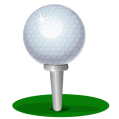 Zion Lutheran is hosting its Annual 2 Person Golf Scramble.  The golf tournament will take place at the Elks Country Golf.  Cost is $75 per team (two divisions: 2 adults or 1 adult/1child) which includes 18 holes of golf and dinner.  Prizes will be awarded to the top team in each division.  Door prizes and flag prizes will also be awarded.   If interested in participating or sponsoring a hole for $50, please contact Zion Lutheran School at 2421 Ave. C.  For more information please contact Zion Lutheran at 308-234-3410 or email zionkearney@hotmail.com.  Join us for a day of fun and fellowship.  Good golf skills not required!    Anyone interested in helping with the organization of the tournament please contact Lisa Splittgerber at zionkearney@hotmail.com or 627-4566.Stewardship NoteMatthew 6:24  “You cannot serve God and money.” In today’s Gospel Jesus gives the first and last word about our stewardship – well, you have to go back a few verses to verse 19 to get the whole thing: “For where your treasure is, there your heart will be also.” Read Matthew 5:19-34 again this week at home and consider your generosity to the Lord’s work in light of what Jesus says. Announcements – September 13, 2015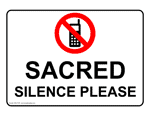 Please remember...to silence your cell phone upon entering the sanctuary.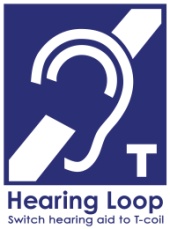 Zion’s sanctuary is equipped with a HEARING LOOP.  Please switch hearing aids to T-coil mode.  We have 2 headsets and receivers that persons without hearing aids can use. Ask an usher for assistance. Our Weekly Memory Work The 5th and 6th Commandments and their meanings. ZYG – TodayAll youth Grades 7-12 are invited to our ZYG activity this afternoon.  Youth, please meet at 3:00 near the sand volleyball pit at Harmon Park.  We have planned an afternoon of sand volleyball followed by root beer floats.  Please come and bring your friends.  We will finish at 5:00.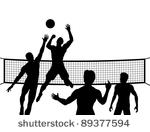 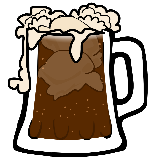 Mary Martha MeetingsMary Martha circles will meet in member homes this month.Love Circle (Ellen’s) will meet at 7:00 Monday, Sept. 14 in Mary Fiddelke’s home. (104 Birch Street)Peace Circle (Shirley’s) will meet at 7:00 pm Thursday, Sept 17 in Denae Kuhl’s home. (4406 Ave. G)Handbell & Handchime Rehearsal BeginsThis Wednesday rehearsal will begin for the handbell and handchime choirs.  The handchimes meet at 5:00 and the handbells at 6:00.Radio BroadcastThere are several weeks in Oct.-Dec. that do not have a sponsor for the radio broadcast.  If you wish to sponsor one of these please place your name on the chart across the hall from the mailboxes.  Cost is $150 per week.  Payment can be made by marking you payment as radio broadcast and placing in the offering plate, or it may be dropped off at the office.  Families are also welcome to split the cost of the broadcast between 2 or more families.Thank YouThank you for all the memorials, cards and phone calls in the loss of my brother.  All were very much appreciated.  Elaine BussOffice Closed Friday AfternoonThe Church office will close at 1:00 pm this Friday, Sept. 18.Apple Market ReceiptsWe are now saving Apple Market Reciepts for our school.  Reciepts can be placed in the collection bin near the entry doors.  Please check the October newsletter for a complete list of items we are collecting this school year.School NewsOur first home volleyball match is this Tuesday, Sept. 15 at 5:00.  Our girls will play the team from York.Parent Teacher Conferences are scheduled for Sept. 17.  There is no school on Friday, Sept. 18.Our volleyball team won their first match against Hastings this week.  Congratulations!